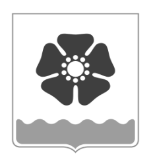 Городской Совет депутатовмуниципального образования «Северодвинск» (Совет депутатов Северодвинска)шестого созываРЕШЕНИЕО внесении изменений в Приложение                        к решению Совета депутатов Северодвинска «О Прогнозном плане приватизации муниципального имущества на 2021 год и на плановый период 2022 и 2023 годов»В соответствии с разделом 3 Положения о порядке и условиях приватизации муниципального имущества, утвержденного решением Муниципального Совета Северодвинска от 24.04.2003 № 4, Совет депутатов Северодвинскарешил:1. Внести в Приложение к решению Совета депутатов Северодвинска от 24.09.2020  № 269 «О Прогнозном плане приватизации муниципального имущества на 2021 год               и на плановый период 2022 и 2023 годов» (в редакции от 21.10.2021) следующие изменения:1.1. В пункте 2 раздела I слова «105 627,1 тыс. рублей» заменить словами «126 898,7 тыс. рублей», слова «90 786,3 тыс. рублей» заменить словами «112 057,9 тыс. рублей».2. Настоящее решение вступает в силу после его официального опубликования.3. Опубликовать (обнародовать) настоящее решение в бюллетене нормативно-правовых актов муниципального образования «Северодвинск» «Вполне официально», разместить в сетевом издании «Вполне официально» (вполне-официально.рф)                               и на официальных интернет-сайтах Совета депутатов Северодвинска и Администрации Северодвинска.4. Возложить контроль за исполнением настоящего решения на комитет                               по муниципальной собственности, землепользованию и предпринимательству.от14.12.2021№  397ПредседательСовета депутатов Северодвинска______________________М.А. Старожилов            Глава муниципального образования            «Северодвинск»            __________________И.В. Скубенко                                                            